На основу  члана 29. став 1. Закона о јавној својини (,,Сл.гласник РС“ бр. 72/2011,  88/2013 и 105/2014, 104/2016-др. Закон, 108/2016,113/2017 и 95/2018 ) и Решења о прибављању непокретности у Кикинди у јавну својину града Кикинде (“ Службени лист града Кикинде “ , број 33/2019),Комисија за спровођење поступка прибављања и отуђења и давања у закуп непокретности и покретних ствари у јавној својини града Кикинде, расписујеОГЛАС ЗА ПРИБАВЉАЊЕ НЕПОКРЕТНОСТИ У ЈАВНУ СВОЈИНУ            ГРАДА КИКИНДЕ	РАСПИСУЈЕ се оглас за спровођење поступка прибављања у јавну својину града Кикинде прикупљањем писаних понуда, непокретности коју чине: катастарска парцелa  површине од максимум 400 м2 са  стамбеним објектом површине између 100 и 150 м2 који садржи кухињу, купатило и минимум две собе.	Катастарска парцела са објектима која је предмет прибављања мора бити у Кикинди.	Поступак јавне лицитације ће спровести Комисија за спровођење поступка прибављања и отуђења и давања у закуп непокретности и покретних ствари у јавној својини града Кикинде.	Највиши износ накнаде за непокретност која је предмет прибављања је до 32.000,00 Евра у динарској противвредности по средњем курсу НБС на дан исплате а сама вредност непокретности ће бити одређена проценом овлашћеног проценитеља и то након отварања пристиглих понуда.	Подносилац понуде је дужан да уз пријаву за учествовање у потупку приложи препис листа непокретности као доказ власништва на непокретности која је предмет понуде.Препис листа непокретности мора бити издат након објављивања Огласа.	 Подносилац понуде је дужан да уз пријаву за учествовање у потупку приложи изјаву да на непокретности која је предмет прибављања не постоје права трећих лица, да није оптерећена теретима, да није под спором, нити под забраном располагања, да није предмет теретног или бестеретног правног посла, нити уговора о доживотном издржавању и да не постоје друге сметње за пренос права својине као и изјаву да уколико се утврди да на непокретности која се нуди постоји било какав терет, продавац се обавезује да га отклони о свом трошку, односно да купцу пружи заштиту од евикције и сноси сву одговорност за евентуалне правне недостатке	Подносилац понуде је дужан да уз пријаву за учествовање у потупку поднесе доказ да су измирени сви трошкови коришћења непокретности која се нуди (утрошена електрична енергија, комуналије, порез на имовину и др.)	Критеријум за избор најповољнијег понуђача је најнижа понуђена цена као и потребе породице која ће након расељавања боравити у непокретности која се прибавља .	 Накнада за прибављање некретнине се  исплаћује у року од тридесет дана (30) од дана закључења Уговора.	Најповољнији понуђач је дужан да закључи са градом Кикинда Уговор о прибављању непокретности којим ће регулисати међусобна права и обавезе у погледу прибављања непокретности из овог Огласа у својину града Кикинде  у року од петнаест (15) дана  од дана правноснажности Решења о прибављању непокретности.	Пријава правног лица мора да садржи: назив, седиште и број телефона и мора бити потписана од стране овлашћеног лица,	Правно лице уз понуду  прилаже оригинални извод из регистра привредних субјеката са подацима за то правно лице, не старији од 30 дана	Пријава физичког лица мора да садржи: име и презиме, адресу, број личне карте, матични број и број телефона и мора бити потписана, а ако је лице приватни предузетник уз пријаву се прилаже оригинални извод из регистра привредних субјеката или потврда да је предузетник уписан у одговарајући регистар, све не старије од 30 дана.	Физичко лице уз пријаву прилаже фотокопију личне карте или одштампани извод ако је реч о биометријској личној карти.	У случају да подносиоца пријаве заступа пуномоћник, пуномоћје за заступање мора бити специјално и  оверено код јавног бележника.Пријава на оглас се подноси  у запечаћеној коверти на којој мора да пише:На предњој страни:Адреса: Град Кикинда, Трг српских добровољаца број 12Комисија за спровођење поступка прибављања и отуђења и давања у закуп непокретности и покретних ствари у јавној својини града КикиндеПријава на Оглас за прибављање земљишта и објеката у јавну својину града Кикинде.На задњој страни      2.име и презиме/назив и адреса понуђачаЗаједно са пријавом на оглас доставља се наведена документација	Рок за подношење пријава  је до 15,30 сати, дана  24.01.2020 године.Благовременим ће се сматрати све пријаве које стигну у писарницу Градске управе града Кикинде до наведеног рока.Непотпуне и неблаговремене пријаве се неће разматрати.Пријава је непотпуна ако не садржи све што је Огласом прописано, ако нису приложене све потребне исправе, односно ако не садржи све податке предвиђене огласом или су подаци дати супротно Огласу.	Подносиоци неблаговремене, односно непотпуне пријаве неће моћи да учествују  у поступку отварања писаних понуда.	За све информације заинтерована лица се могу обратити на телефоне 0230/410-124 и  0230/410-153.	Поступак отварања прикупљених писаних понуда ће се одржати дана  28.01.2020. године у 10,00 часова у згради Градске управе  Кикинда, сала број 51.Јавни оглас ће бити објављен у дневном листу ,,INFORMER” и недељном локалном листу  ,, Нове Кикиндске новине“, на огласној табли града Кикинде и интернет страници града Кикинде с тим што ће се рок за подношење пријава рачунати од дана објављивања у дневном листу ,,INFORMER” .                                                                                             ПРЕДСЕДНИЦА КОМИСИЈЕ	                                                                                                                                                                                Биљана Фелбаб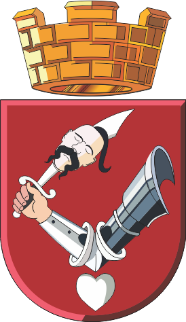 Република СрбијаАутономна покрајина ВојводинаГРАД КИКИНДАГРАДСКА УПРАВАБрој:III-01-463-233/2019-1                          Дана: 16.01.2020. године                                К и к и н д аТрг српских добровољаца 12, 23300 Кикинда, тел 0230/410-153Трг српских добровољаца 12, 23300 Кикинда, тел 0230/410-153